DOKUMEN KURIKULUM PROGRAM STUDI ARSITEKTUR MENGACU PADA KERANGKA KUALIFIKASI NASIONAL INDONESIA 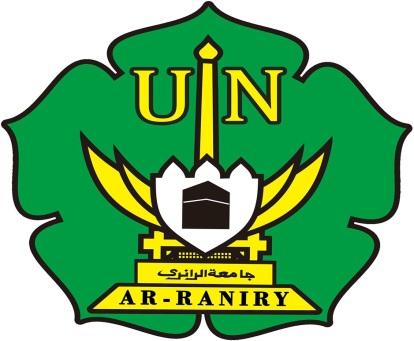 FAKULTAS SAINS DAN TEKNOLOGI UNIVERSITAS ISLAM NEGERI AR-RANIRY BANDA ACEH 2020TIM PENYUSUNKetua Prodi		: Rusydi, S.T, M.PdSekretaris Prodi	: Nurul Fakriah, M. ArchDosen 1			: Maysarah Bakri, M. ArchDosen 2			: Fitriyani Insanuri Q., S.T, M.U.PDosen 3			: Zya Diena Meutia, S.T., M.TDosen 4			: Said Mahathir, S.T, M. ScEditor		: Nurul Fakriah, M. ArchLayouter	: Nurul Fakriah, M. ArchDAFTAR ISITim Penyusun…………………………………………..………………………..…….2Daftar Isi ……………………………………………..………………………….……..3Kata Pengantar ………………………………………..………………………..……..4Kata Sambutan …………………………………………………………………,,……5PengesahanA. Visi, Misi, Tujuan …………………………………………………………………..8B. Profil Lulusan …………………………………………………………...…………10C. Learning Outcome dan Pilar Unesco……………………………………………11D. Capaian Pembelajaran Lulusan, Bahan Kajian, Mata Kuliah     Dan Pembobotan ……………………………………………………………….11G. Proses Pembelajaran………………………………………………………….40H. Penilaian Pembelajaran……………………………………………………….44PenutupKATA PENGANTAR KETUA PROGRAM STUDISegala puji dan syukur kami penjatkan kehadirat Allah SWT yang telah melimpahkan rahmat dan hidayah-Nya kepada kita semua. Shalawat dan salam semoga tercurah keapada Rasulullah SAW beserta keluarganya. Terima kasih tiada terkira kepada tim penyusun kurikulum Prodi Arsitektur Fakultas Sains dan Teknologi yang mengacu kepada Kerangka Kualifikasi Nasional Indonesia yang telah bekerja keras menyelesaikan kurikulum ini.Penyusunan kurikulum ini ditujukan sebagai acuan bagi berjalannya proses pembelajaran di Prodi Arsitektur Fakultas Sains dan Teknologi Universitas Islam Negeri Ar-Raniry Banda Aceh. Semoga dengan kehadiran kurikulum ini, dapat digunakan oleh berbagai pihak yang membutuhkannya.Akhirul kalam, kami mohon maaf jika terdapat kesalahan. Kritik dan saran yang membangun kami terima sebagai catatan untuk hasil yang lebih baik ke depannya,Banda Aceh,   17 Maret 2020Ketua Prodi Arsitektur UIN Ar-Raniry Banda Aceh,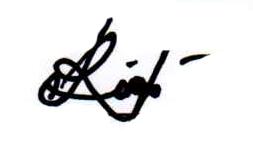 Rusydi, S.T, M.PdKATA SAMBUTAN DEKAN FAKULTAS SAINS DAN TEKNOLOGI UNIVERSITAS ISLAM NEGERI AR-RANIRY BANDA ACEHSegala puji kita panjatkan kepada Allah SWT yang telah memberikan berkah dan karunia-Nya kepada kita sehingga dapat menyelesaikan dokumen kurikulum berbasis KKNI dengan baik. Salawat serta salam kita sanjungsajikan kepada Rasulullah SAW yang telah berjuang agar manusia mencapai sebuah peradaban yang penuh akhlak mulia di bawah naungan ridha Allah SWT. Selanjutnya, kami menyampaikan terima kasih dan penghargaan atas selesainya penyusunan Dokumen Kurikulum Prodi Arsitektur Fakultas Sains dan Teknologi UIN Ar-Raniry Banda Aceh mengacu pada Kerangka Kualifikasi Nasional Indonesia. 	Dokumen Kurikulum Prodi Arsitektur Fakultas Sains dan Teknologi UIN Ar-Raniry Banda Aceh mengacu pada Kerangka Kualifikasi Nasional Indonesia adalah pedoman bersama bagi dosen, mahasiswa dan tenaga kependidikan dalam melaksanakan proses pembelajaran pada Prodi Arsitektur secara tepat waktu dan berkualitas, sehingga tidak ada yang berbeda persepsi bagi civitas akademika dalam memberikan pelayanan akademik kepada mahasiswanya. Hal tersebut menjadi sangat penting dalam rangka mencapai Visi, Misi, Tujuan, Profil, Sasaran, dan Strategi Pencapaian yang telah ditetapkan oleh tim Prodi  Arsitektur. 	Kami mengharapkan, bila terdapat beberapa kekurangan atau kekeliruan, maka kepada semua pihak agar dapat memberikan masukan sehingga ke depannya bisa lebih baik. Banda Aceh,   20 Maret 2020Dekan Fakultas Sains dan Teknologi UIN Ar-Raniry Banda Aceh,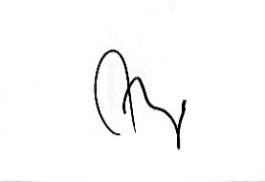 Dr. Azhar Amsal, M.PdKUTIPAN SK REKTOR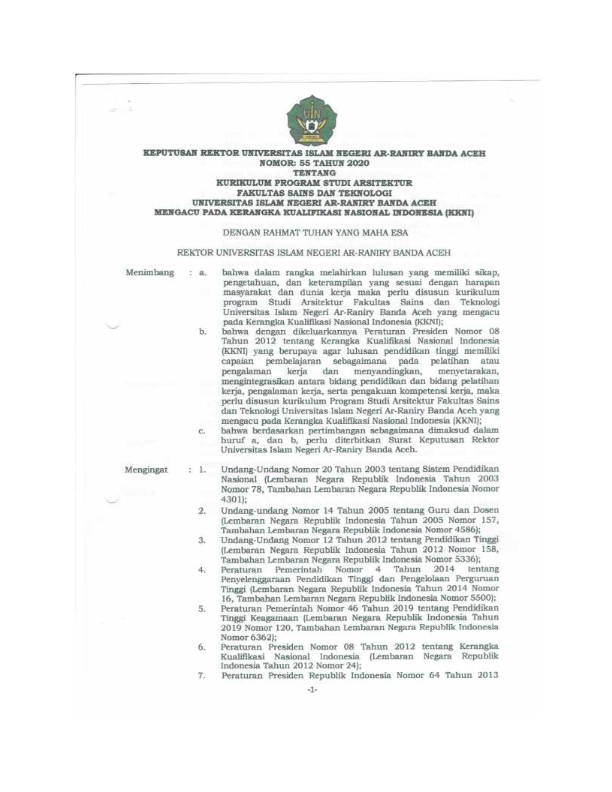 VISI MISI DAN TUJUAN PRODI ARSITEKTURProgram Studi (Prodi) Teknik Arsitektur merupakan Program Studi yang berada pada Fakultas Sains dan Teknologi (FST) Universitas Islam Negeri (UIN) Ar-Raniry yang diresmikan pada tanggal 13 Mei 2014 melalui Surat Menteri Pendayagunaan Aparatur Negara dan Reformasi Birokrasi No. B/2020/M.PANRB/5/2014 tanggal 13 Mei 2014. Arsitektur merupakan disiplin ilmu terapan dan keterampilan yang mempelajari perancangan bangunan dan lingkungan buatan, prinsip-prinsip desain bangunan dengan mempertimbangkan fungsi bangunan, struktur bangunan, lingkungan di sekitar bangunan, serta estetika.Desain arsitektural bangunan di Indonesia, dan di Aceh khususnya masih menyisakan banyak permasalahan seperti kurang diperhatikannya aspek kesehatan, keselamatan dan kenyamanan penghuni bangunan. Indonesia secara geografis terletak pada kawasan Ring of Fire (Cincin Api Pasifik) yaitu kawasan yang memiliki aktivitas seismic dan gempa bumi paling aktif di dunia, sehingga hampir seluruh daerah di Indonesia merupakan daerah rawan gempa. Oleh karena itu, desain bangunan di Indonesia harus mampu menahan beban yang disebabkan oleh gempa. Lebih lanjut lagi, Aceh merupakan satu-satunya provinsi di Indonesia yang secara legal-formal diberikan kewenangan untuk menjalankan Syariat Islam secara kaffah (komprehensif). Aceh juga kaya akan bangunan yang bernilai sejarah sehingga perlu ada upaya konservasi terhadap bangunan-bangunan tersebut. Selain itu desain bangunan di Aceh pun juga harus sejalan dengan kearifan lokal (local wisdom) masyarakat Aceh. Hal inilah yang melandasi tujuan dari proses pembelajaran di Prodi Arsitektur UIN Ar-Raniry antara lain; untuk menghasilkan lulusan yang handal dalam perancangan bangunan serta memiliki visi untuk membangun kota yang berkelanjutan, dan mengaplikasikan nilai-nilai kearifan lokal (termasuk di antaranya adalah nilai-nilai keislaman) ke dalam desain bangunan. Program Studi Arsitektur menawarkan kemampuan untuk berkarir pada profesi yang beragam antara lain: Arsitek/Perencana Bangunan, Perencana Kota, Art Director, Fotografer Arsitektur, Teoritik dan Penulis Arsitektur, Ahli Pertamanan, Desainer Interior, Desainer Furniture, Kontraktor, Pakar Pelestarian Cagar Budaya/Bangunan Heritage, Sejarawan Arsitektur, dan lainnya.Visi Prodi ArsitekturVisi Prodi Arsitektur in line dengan visi UIN Ar-Raniry dan Fakultas Sains dan Teknologi  sebagai berikut.Misi Prodi ArsitekturTujuan Prodi ArsitekturTujuan yang dirumuskan oleh program studi Prodi Arsitektur Fakultas Sains dan Teknologi berbasiskan kepada misi di atas. Adapun tujuan program studi Arsitektur sebagai berikut.B. PROFIL LULUSAN DAN DESKRIPSINYAProfil lulusan program studi Arsitektur serta deskripsi dari setiap profil sebagai berikut:C. LEARNING OUTCOME & PILAR UNESCOLearning outcome untuk setiap profil serta pemetaannya dalam pilar UNESCO sebagai berikut.D. CAPAIAN PEMBELAJARAN LULUSAN, BAHAN KAJIAN, MATA KULIAH DAN PEMBOBOTANE.  SEBARAN MATA KULIAH, CODE & LABELLING CAPAIANF. PROSES PEMBELAJARANKarakteristik proses pembelajaran     	Karakteristik proses pembelajaran terdiri atas: (1) Interaktif: capaian pembelajaran lulusan  diraih dengan mengutamakan proses interaksi dua arah antara mahasiswa dan dosen; (2) Holistik: proses pembelajaran mendorong terbentuknya pola pikir yang komprehensif dan luas dengan menginternalisasi keunggulan dan kearifan lokal maupun nasional;  (3) Integratif: capaian pembelajaran lulusan diraih melalui proses pembelajaran yang terintegrasi untuk memenuhi capaian pembelajaran lulusan secara keseluruhan dalam satu kesatuan program melalui pendekatan antardisiplin dan multidisiplin; (4) Saintifik: capaian pembelajaran lulusan diraih melalui proses pembelajaran yangmengutamakan pendekatan ilmiah sehingga tercipta lingkungan akademik yang berdasarkan sistem nilai, norma, dan kaidah ilmu pengetahuan serta menjunjung tinggi nilai-nilai agama dan kebangsaan; (5) Kontekstual: capaian pembelajaran lulusan diraih melalui proses pembelajaran yang disesuaikan dengan tuntutan kemampuan menyelesaikan masalah dalam ranah keahliannya; (6) Tematik: capaian pembelajaran lulusan diraih melalui proses pembelajaran yang disesuaikan dengan karakteristik keilmuan program studi dan dikaitkan dengan permasalahan nyata melalui pendekatan transdisiplin; (7) Efektif: capaian pembelajaran lulusan diraih secara berhasil guna dengan mementingkaninternalisasi materi secara baik dan benar dalam kurun waktu yang optimum; (8) Kolaboratif: capaian pembelajaran lulusan diraih melalui proses pembelajaran bersama yang melibatkan interaksi antar individu pembelajar untuk menghasilkan kapitalisasi sikap, pengetahuan, dan keterampilan; (9) Berpusat pada mahasiswa: capaian pembelajaran lulusan diraih melalui proses pembelajaran yang mengutamakan pengembangan kreativitas, kapasitas, kepribadian, dan kebutuhan mahasiswa, serta mengembangkan kemandirian dalam mencari dan menemukan pengetahuan.Proses pembelajaran di Program Studi Arsitektur fakultas Tarbiyah UIN Ar-Raniry mengunakan Sistem Kredit Semester (SKS), yaitu suatu sistem penyelenggaraan pendidikan dengan menggunakan satuan kredit semester (sks) untuk menyatakan beban studi mahasiswa, beban pengalaman belajar, beban kerja dosen, dan beban penyelenggaraan program. Sistem Kredit Semester dimaksudkan untuk mengakomodasikan adanya perbedaan minat, bakat, dan kemampuan antara mahasiswa yang satu dengan yang lain, sehingga cara dan waktu untuk menyelesaikan beban studi maupun komposisi kegiatan studi untuk memenuhi beban studi yang diwajibkan tidak harus sama bagi setiap mahasiswa, meskipun mereka duduk dalam jenjang yang sama. Secara prinsip pengertian sks harus dipahami sebagai waktu yang dibutuhkan oleh mahasiswa untuk mencapai kompetensi tertentu, dengan melalui bentuk pembelajaran dan bahan kajian tertentu. Sementara itu, makna sks dalam Standar Nasional Pendidikan Tinggi telah dirumuskan dalam Permenristek Dikti No. 44 Tahun 2015 pasal 17, yang menyebutkan bahwa 1 (satu) sks: Untuk perkuliahan, responsi dan tutorial di kelas terdiri dari:50 menit pembelajaran tatap muka di kelas, 60 menit penugasan terstruktur dan60 menit  kegiatan mandiri setiap Minggunya;  Untuk pembelajaran seminar atau bentuk pembelajaran lain yang sejenis, mencakup:100 menit kegiatan tatap muka dan 70 menit  kegiatan mandiri setiap Minggunya; Untuk bentuk pembelajaran praktikum, praktek studio, praktek bengkel, praktek lapangan, penelitian, pengabdian kepada masyarakat, dan/atau bentuk pembelajaran lain yang setara, adalah 170 (seratus tujuh puluh) menit per minggu per semesterPerencanaan proses pembelajaran	Perencanaan proses pembelajaran disusun untuk setiap mata kuliah dan disajikan dalam rencana pembelajaran semester (RPS) atau istilah lain. Rencana pembelajaran semester (RPS) atau istilah lain ditetapkan dan dikembangkan oleh dosen secara mandiri atau bersama dalam kelompok keahlian suatu bidang ilmu pengetahuan dan/atau teknologi dalam program studi.	Rencana pembelajaran semester (RPS) atau istilah lain paling sedikit memuat: (1) nama program studi, nama dan kode mata kuliah, semester, sks, nama dosen pengampu; (2) kemampuan akhir yang direncanakan pada tiap tahap pembelajaran untuk memenuhi capaian pembelajaran lulusan; (3) bahan kajian yang terkait dengan kemampuan yang akan dicapai; (4) metode pembelajaran; (5) waktu yang disediakan untuk mencapai kemampuan pada tiap tahap pembelajaran; (6) pengalaman belajar mahasiswa yang diwujudkan dalam deskripsi tugas yang harus dikerjakan oleh mahasiswa selama satu semester; (7) kriteria, indikator, dan bobot penilaian; dan (8) daftar referensi yang digunakan. 	Rencana pembelajaran semester (RPS) atau istilah lain wajib ditinjau dan disesuaikan secara berkala dengan perkembangan ilmu pengetahuan dan teknologi Pelaksanaan proses pembelajaran	Pelaksanaan proses pembelajaran berlangsung dalam bentuk interaksi antara dosen, mahasiswa, dan sumber belajar dalam lingkungan belajar tertentu. Proses pembelajaran di setiap mata kuliah dilaksanakan sesuai Rencana Pembelajaran Semester (RPS) atau istilah lain. Proses pembelajaran yang terkait dengan penelitian mahasiswa wajib mengacu pada Standar Nasional Penelitian. Proses pembelajaran yang terkait dengan pengabdian kepada masyarakat oleh mahasiswa wajib mengacu pada Standar Nasional Pengabdian kepada Masyarakat. 	Proses pembelajaran melalui kegiatan kurikuler wajib dilakukan secara sistematis dan terstruktur melalui berbagai mata kuliah dan dengan beban belajar yang terukur. Proses pembelajaran melalui kegiatan kurikuler wajib menggunakan metode pembelajaran yang efektif sesuai dengan karakteristik mata kuliah untuk mencapai kemampuan tertentu yang ditetapkan dalam matakuliah dalam rangkaian pemenuhan capaian pembelajaran lulusan. 	Metode pembelajaran sebagaimana dinyatakan pada ayat (2) yang dapat dipilih untuk pelaksanaan pembelajaran mata kuliah meliputi: diskusi kelompok, simulasi, studi kasus, pembelajaran kolaboratif, pembelajaran kooperatif, pembelajaran berbasis proyek, pembelajaran berbasis masalah, atau metode pembelajaran lain, yang dapat secara efektif memfasilitasi pemenuhan capaian pembelajaran lulusan. Setiap mata kuliah dapat menggunakan satu atau gabungan dari beberapa metode pembelajaran sebagaimana dimaksud pada ayat (3) dan diwadahi dalam suatu bentuk pembelajaran. 	Bentuk pembelajaran sebagaimana dimaksud pada ayat (4) dapat berupa: (a) kuliah; (b) responsi dan tutorial; (c) seminar; dan (d) praktikum, praktik studio, praktik bengkel, atau praktik lapangan. Bentuk pembelajaran selain yang dimaksud di atas, wajib ditambah bentuk pembelajaran berupa penelitian, perancangan, atau pengembangan. 	Bentuk pembelajaran berupa penelitian, perancangan, atau pengembangan sebagaimana dimaksud di atas merupakan kegiatan mahasiswa di bawah bimbingan dosen dalam rangka pengembangan sikap, pengetahuan, keterampilan, pengalaman otentik, serta meningkatkan kesejahteran masyarakat dan daya saing bangsa. Bentuk pembelajaran selain yang dimaksud di atas wajib ditambah bentuk pembelajaran berupa pengabdian kepada masyarakat.  Bentuk pembelajaran berupa pengabdian kepada masyarakat merupakan kegiatan mahasiswa di bawah bimbingan dosen dalam rangka memanfaatkan ilmu pengetahuan dan teknologi untuk memajukan kesejahteraan masyarakat dan mencerdaskan kehidupan bangsa. d. Beban Belajar mahasiswa	Beban belajar mahasiswa dinyatakan dalam besaran sks. Semester merupakan satuan waktu proses pembelajaran efektif selama paling sedikit 16 (enam belas) minggu, termasuk ujian tengah semester dan ujian akhir semester. Satu tahun akademik terdiri atas 2 (dua) semester dan prodi Arsitektur Fakultas Sains dan Teknologi UIN Ar-Raniry  dapat menyelenggarakan semester antara. Masa study Program sarjana paling lama 7 (tujuh) tahun akademik untuk program sarjana, program diploma empat/sarjana terapan, dengan beban belajar mahasiswa paling sedikit 144 (seratus empat puluh empat) sks; G. PENILAIAN PEMBELAJARAN	Standar penilaian pembelajaran merupakan kriteria minimal tentang penilaian proses dan hasil belajar mahasiswa dalam rangka pemenuhan capaian pembelajaran lulusan. Penilaian proses dan hasil belajar mahasiswa sebagaimana dimaksud pada ayat (1) mencakup: (a) prinsip penilaian; (b) teknik dan instrumen penilaian; (c) mekanisme dan prosedur penilaian; (d) pelaksanaan penilaian; (e) pelaporan penilaian; dan (f) kelulusan mahasiswa. 	Prinsip penilaian; (1) Prinsip penilaian: edukatif, otentik, objektif, akuntabel, dan transparan yang dilakukan secara terintegrasi. (2) Prinsip edukatif sebagaimana dimaksud pada ayat (1) merupakan penilaian yang memotivasi mahasiswa agar mampu: (a) memperbaiki perencanaan dan cara belajar; dan (b) meraih capaian pembelajaran lulusan. (3) Prinsip otentik sebagaimana dimaksud pada ayat (1) merupakan penilaian yang berorientasi pada proses belajar yang berkesinambungan dan hasil belajar yang mencerminkan kemampuan mahasiswa pada saat proses pembelajaran berlangsung. (4) Prinsip objektif sebagaimana dimaksud pada ayat (1) merupakan penilaian yang didasarkan pada standar yang disepakati antara dosen dan mahasiswa serta bebas dari pengaruh subjektivitas penilai dan yang dinilai. (5) Prinsip akuntabel sebagaimana dimaksud pada ayat (1) merupakan penilaian yang dilaksanakan sesuai dengan prosedur dan kriteria yang jelas, disepakati pada awal kuliah, dan dipahami oleh mahasiswa. (6) Prinsip transparan sebagaimana dimaksud pada ayat (1) merupakan penilaian yang prosedur dan hasil penilaiannya dapat diakses oleh semua pemangku kepentingan. 	Teknik dan Instrument Penilaian; (1) Teknik penilaian terdiri atas observasi, partisipasi, unjuk kerja, tes tertulis, tes lisan, dan angket. (2) Instrumen penilaian terdiri atas penilaian proses dalam bentuk rubrik dan/atau penilaian hasil dalam bentuk portofolio atau karya desain. (3) Penilaian sikap dapat menggunakan teknik penilaian observasi. (4) Penilaian penguasaan pengetahuan, keterampilan umum, dan keterampilan khusus dilakukan dengan memilih satu atau kombinasi dari berbagi teknik dan instrumen penilaian.(5) Hasil akhir penilaian merupakan integrasi antara berbagai teknik dan instrumen penilaian yang digunakan. 	Mekanisme Penilaian; Mekanisme penilaian terdiri atas: (a) menyusun, menyampaikan, menyepakati tahap, teknik, instrumen, kriteria, indikator, dan bobot penilaian antara penilai dan yang dinilai sesuai dengan rencana pembelajaran; (b) melaksanakan proses penilaian sesuai dengan tahap, teknik, instrumen, kriteria, indikator, dan bobot penilaian yang memuat prinsip penilaian.; (c) memberikan umpan balik dan kesempatan untuk mempertanyakan hasil penilaian kepada mahasiswa; dan (d). mendokumentasikan penilaian proses dan hasil belajar mahasiswa secara akuntabel dan transparan.	Pelaksanaan Penilaian; Pelaksanaan penilaian dilakukan sesuai dengan rencana pembelajaran. Pelaksanaan penilaian dilakukan oleh: (a) dosen pengampu atau tim dosen pengampu; (b). dosen pengampu atau tim dosen pengampu dengan mengikutsertakan mahasiswa; dan/atau (c) dosen pengampu atau tim dosen pengampu dengan mengikutsertakan pemangku kepentingan yang relevan. 	Pelaporan Penilaian; Pelaporan penilaian berupa kualifikasi keberhasilan mahasiswa dalam menempuh suatu mata kuliah yang dinyatakan dalam kisaran: 	a. huruf A setara dengan angka 4 (empat) berkategori sangat baik; 	b. huruf B setara dengan angka 3 (tiga) berkategori baik; 	c. huruf C setara dengan angka 2 (dua) berkategori cukup; 	d. huruf D setara dengan angka 1 (satu) berkategori kurang; atau 	e. huruf E setara dengan angka 0 (nol) berkategori gagal. Prodi Arsitektur Fakultas Sains dan Teknologi UIN Ar-Raniry banda Aceh menggunakan huruf antara dan angka antara untuk nilai pada kisaran 0 (nol) sampai 4 (empat). Hasil penilaian diumumkan kepada mahasiswa setelah satu tahap pembelajaran sesuai dengan rencana pembelajaran. Hasil penilaian capaian pembelajaran lulusan di tiap semester dinyatakan dengan indeks prestasi semester (IPS). Hasil penilaian capaian pembelajaran lulusan pada akhir program studi dinyatakan dengan indeks prestasi kumulatif (IPK). Indeks prestasi semester (IPS) sebagaimana dimaksud pada ayat (4) dinyatakan dalam besaran yang dihitung dengan cara menjumlahkan perkalian antara nilai huruf setiap mata kuliah yang ditempuh dan sks mata kuliah bersangkutan dibagi dengan jumlah sks mata kuliah yang diambil dalam satu semester.  Indeks prestasi kumulatif (IPK) sebagaimana dimaksud pada ayat (5) dinyatakan dalam besaran yang dihitung dengan cara menjumlahkan perkalian antara nilai huruf setiap mata kuliah yang ditempuh dan sks mata kuliah bersangkutan dibagi dengan jumlah sks mata kuliah yang diambil yang telah ditempuh. Nilai ujian ditetapkan dalam rentang nilai 0-100. Berdasarkan rentang nilai tersebut, maka nilai yang diperoleh mahasiswa dibagi dalam beberapa kategori, yaitu: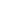 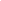 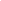 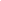 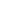 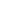 KELULUSAN	Mahasiswa dinytakan lulus apabila telah menempuh seluruh beban belajar yang ditetapkan dan memiliki capaian pembelajaran lulusan yang ditargetkan oleh program studi dengan indeks prestasi kumulatif (IPK) lebih besar atau sama dengan 2,00 (dua koma nol nol). Kelulusan diberikan predikat Istimewa, sangat baik, baik dan cukup dengan kriteria: Mahasiswa dinyatakan lulus dengan predikat istimewa apabila mencapai indeks prestasi kumulatif (IPK) 3.51 (tiga koma lima satu) sampai dengan 4,00 (empat koma nol nol); Mahasiswa dinyatakan lulus dengan predikat sangat baik apabila mencapai indeks prestasi kumulatif (IPK) 3,00 (tiga koma nol nol) sampai dengan 3,49 (tiga koma empat sembilan); atau mahasiswa dinyatakan lulus dengan predikat baik apabila mencapai indeks prestasi kumulatif (IPK) 2.50 (dua koma nol) sampai dengan 2.99 (dua koma Sembilan-sembilan).PENUTUPDemikiankan kurikulum Prodi Arsitektur yang disusun menurut Kerangka Kualifikasi Nasional Indonesia. Semoga dapat menjadi acuan dalam proses pembelajaran di Prodi Arsitektur Fakultas Sains dan Teknologi Universitas Islam Negeri Ar-Raniry. Visi UIN Ar-RaniryVisi Fak. Sains dan TeknologiVisi Prodi ArsitekturMenjadi universitas yang unggul dalam pengembangan dan pengintegrasian ilmu keislaman, sains, teknologi dan seni di Indonesia pada tahun 2034Menjadi Fakultas yang unggul dalam mengintegrasikan Islam dengan sains-teknologi berbasis pada pemanfaatan potensi sumber daya lokalMenjadi program studi yang terdepan, kompetitif, dan inovatif dalam pengintegrasian keilmuan arsitektur dengan nilai-nilai Islam dan disiplin ilmu lainnya dengan mengutamakan kearifan lokalMisi UIN Ar-RaniryMisi Fak. Sains dan TeknologiMisi  Prodi ArsitekturMelahirkan sarjana yang memiliki kemampuan akademik, profesi dan atau vokasi yang kompetitif, berorientasi pada masa depan dabn berakhlak mulia;Mengembangkan tradisi riset yang multidisipliner dan integratif berbasis syariat Islam;Mengimplementasikan ilmu untuk membangun masyarakat madani, yang beriman, berilmu dan beramal.Menyelenggarakan pendidikan sains dan teknologi yang integratif, dinamis, dan humanis, berlandaskan syariat Islam dan kearifan lokal;Mengembangkan penelitian dalam bidang sains dan teknologi yang inovatif dan kreatif serta berorientasikan pada pada nilai-nilai Islam;Melahirkan sarjana yang cerdas dan mandiri serta memiliki kompetensi dalam bidang sains dan teknologi, sehingga mampu memberdayakan potensi sumber daya daerah dan masyarakat sesuai dengan nilai-nilai Islam dan kearifan lokal.Menyelenggarakan kegiatan pendidikan arsitektur yang profesional, islami, dan peduli terhadap lingkungan dan kearifan lokal;Meningkatkan mutu penelitian dalam pengembangan integrasi keilmuan arsitektur dengan nilai-nilai islam dan kearifan lokal;Meningkatkan mutu pengabdian masyarakat dalam bentuk partisipasi berdasarkan nilai-nilai islami yang diterapkan ke dalam perancangan lingkungan binaan dan perbaikan kualitas lingkungan binaan, masyarakat, dan alam;Menghasilkan lulusan arsitektur yang memiliki kepedulian terhadap lingkungan, mampu berpikir secara global dan bertindak secara lokal, memiliki kompetensi dan profesionalisme yang terikat pada syariat Islam dalam berperilaku, berkarya dan bermasyarakat.Misi Prodi ArsitekturTujuan Prodi ArsitekturMenyelenggarakan kegiatan pendidikan arsitektur yang profesional, islami, dan peduli terhadap lingkungan dan kearifan lokal;Menghasilkan penyelenggaraan pendidikan arsitektur dengan mengedepankan integritas nilai-nilai keislaman ke dalam keilmuan arsitektur;Meningkatkan mutu penelitian dalam pengembangan integrasi keilmuan arsitektur dengan nilai-nilai islam dan kearifan lokal;Menghasilkan penelitian yang bermutu yang menunjukkan integrasi keilmuan arsitektur dengan nilai-nilai Islam dan kearifan lokalMeningkatkan mutu pengabdian masyarakat dalam bentuk partisipasi berdasarkan nilai-nilai islami yang diterapkan ke dalam perancangan lingkungan binaan dan perbaikan kualitas lingkungan binaan, masyarakat, dan alam;Menghasilkan bentuk-bentuk pengabdian masyarakat yang bermanfaat yang dapat digunakan masyarakat sesuai dengan keilmuan arsitektur dengan mengedepankan perbaikan kualitas lingkungan buatan, masyarakat, dan alam. Menghasilkan lulusan arsitektur yang memiliki kepedulian terhadap lingkungan, mampu berpikir secara global dan bertindak secara lokal, memiliki kompetensi dan profesionalisme yang terikat pada syariat Islam dalam berperilaku, berkarya dan bermasyarakat.Mampu melahirkan arsitek-arsitek yang terampil dalam merancang dengan mengedepankan aspek profesionalitas, nilai-nilai keislaman, serta peduli terhadap lingkungan dan kearifan lokal;ProfilDeskripsiPerancang Bangunan dan Lingkungan BuatanPerancang bangunan dan lingkungan buatan yang profesional yang bertakwa, mampu mengintegrasikan keilmuan arsitektur dengan nilai-nilai keislaman, berjiwa kepemimpinan, dan kreatif.Perancang KotaPerencana dan Perancang Kota atau KawasanPerancang InteriorPerancang Ruang Dalam/InteriorPerancang LansekapPerancang Ruang Luar/ LansekapLearning OutcomeProfilProfilProfilProfilPilar UNESCOPilar UNESCOPilar UNESCOPilar UNESCOLearning OutcomeP1P2P3P4To beTo KnowTo doTo Live togetherSikapBerorientasi pada nilai-nilai Islam dalam melakukan PerancanganvvvvvKeterampilan UmumMampu mengintegrasikan nilai-nilai Islam ke dalam perancanganvvvvvKeterampilan KhususMampu merancang bangunan dan kawasan secara integratif dan komprehensifvvvvvPengetahuanMemahami konsep perancangan yang bernilai IslamivvvvvCPLBahan KajianMata KuliahkeluasanKedalamanBeban MKSKS SementaraSKS FinalMenguasai pengetahuan tentang ilmu-ilmu Al-Qur’an untuk membaca dan memahami Al-Qur’an secara baik dan tepat;Menguasai pengetahuan tentang sejarah Al-Qur’an;Mampu membaca al-Qur’an berdasarkan ilmu tajwidUlumul Qur’anUlumul Qur’an2Menguasai, berbagai teori dalam ilmu hadis, berbagai metodologi kajian hadis dan sejarah Ilmu hadis dari masa ke masa;Memahami realitas  pertumbuhan, perkembangan dan tantangan dalam rentang sejarah hadis;Mampu mengambil keputusan secara tepat, dalam konteks penyelesaian masalah di bidang keahliannya berdasarkan hasil analisis informasi dan data(KU5)Ulumul HaditsUlumul Hadits2Memahami dan Menganalisis kaidah-kaidah Nahwu dan Sharaf.Memahami makna kata, frasa, kalimat dan tarkib dalam bahasa Arab.Memahami cara meyusun kalimat dalam bahasa Arab.Menerapkan pemikiran logis, kritis, inovatif, bermutu, dan terukur dalam melakukan pekerjaan yang spesifik di bidang keahliannya serta sesuai dengan standar kompetensi kerja bidang yang bersangkutan;Mampu malafalkan kata, frasa, kalimat dan tarkib yang benar sesuai dengan phonetik bahasa Arab.Mampu mengungkapkan ide-ide secara lisan dan tulisan dalam budaya bahasa Arab.Mampu membaca teks bahasa Arab dan menterjemahkannya ke dalam bahasa Indonesia yang baik dan benarMakharij al-Huruf Phonetik bahasa Arab Mufradhat bahasa Arab Qawaid LughawiyahBahasa Arab2Menguasai substansi materi, struktur, dan pola pikir keilmuan Bahasa Inggris;Menerapkan pemikiran logis, kritis, inovatif, bermutu, dan terukur dalam melakukan pekerjaan yang spesifik di bidang keahliannya serta sesuai dengan standar kompetensi kerja bidang yang bersangkutan;Mampu berkomunikasi secara lisan dan tulisan dalam Bahasa Inggris secara efektif, empatik, dan santunMampu berbahasa Inggris sebagai alat untuk memperluas wawasan keilmuan, keislaman, seni, budaya, dan peradaban;VocabularyPronunciationGrammarSpeakingReadingTranslationBahasa Inggris2Mampu memahami prosedural pancasila sebagai pandangan hidup bangsa, pegangan hidup bangsa dan landasan idiil Negara Kesatuan Republik Indonesia dengan menitik beratkan sebagai ideologi Negara dalam menetapkan visi dan arah kehidupan bangsa dan negara.Menguasai  pengetahuan  tentang  filsafat  pancasila,  kewarganegaraan, wawasan nusantara dan wawasan kebangsaan (nasionalisme) dan globalisasi;Mampu memahami keberadaan kewarganegaraan secara permanen terhadap Warga Negara Indonesia Asli dan Warna Negara Turunan dan Warga Negara Asing.mampu menerapkan pemikiran  logis, kritis, sistematis, dan inovatif dalam konteks pengembangan atau implementasi ilmu pengetahuan dan teknologi yang memperhatikan dan menerapkan nilai humaniora yang sesuai dengan bidang keahliannyaPancasilaUUD 1945UUPeraturan PemerintahPeraturan PresidenCivic EducationPancasila2Menguasai  pengetahuan  dasar-dasar  keislaman  sebagai  agamarahmatan lil ‘alamin;Menguasai         konsep teoritis dasar-dasar pengetahuan studi Islam Interdisipliner secara mendalam,  serta mampu memformulasikan penyelesaian  secara prosedural.Menguasai  metodologi studi  Islam secara komprehensif berdasarkan	pendekatan    kuantitatif    dan    kualitatif,    daninterpretasinya;Menguasai pengetahuan dan langkah-langkah integrasi keilmuan(agama dan sains) sebagai paradigma keilmuan;Mampu  mengkaji  implikasi  pengembangan  atau  implementasiilmu pengetahuan dan teknologi yang memperhatikan dan menerapkan nilai humaniora sesuai dengan keahliannya berdasarkan kaidah, tata cara, dan etika ilmiah dalam rangka menghasilkan solusi, gagasan, desain atau kritik seni;Mampu menyajikan pemikiran Islam, danfatwa-fatwa keagamaanterkait masalah kontemporerMampu melakukan penelitian di bidang kajian IslamFiqhUshul FiqhIlmu Akhlak/TasawufIlmu KalamSejarah Peradaban IslamMetodologi Studi IslamFatwa-fatwa UlamaKajian Islam2Mampu menerapkan pemikiran  logis, kritis, sistematis, dan inovatif dalam konteks pengembangan atau implementasi ilmu pengetahuan dan teknologi yang memperhatikan dan menerapkan nilai humaniora yang sesuai dengan bidang keahliannya(KU1)Mampu mengkomunikasikan sumber-sumber hukum Islam kepada masyarakat secara umumFiqhUshul FiqhFiqh Ushul FIqh3Menguasai landasan historis, filosofis, sosiologis dan yuridis pemberlakuan syariat Islam di AcehMampu memahami dan menganalisis pelaksanaan syariat Islam di Aceh dalam lintasan sejarahMampu memahami dan menganalisis qanun dan pilar-pilar pendukung pelaksanaan syariat Islam di AcehMampu menerapkan pemikiran  logis, kritis, sistematis, dan inovatif dalam konteks pengembangan atau implementasi ilmu pengetahuan dan teknologi yang memperhatikan dan menerapkan nilai humaniora yang sesuai dengan bidang keahliannya(KU1)Mampu menyajikan data dan informasi yang akurat tentang pelaksanaan syariat Islam di Aceh melalui kajian qanun dan pilar-pilar pendukung syariat Islam.Al-QuranHaditsFiqhUshul FiqhQanun AcehPeraturan Gubernur AcehSejarah AcehStudi Syariat Islam di Aceh2Mampu mensketsa objek Mampu mensketsa ide-ide desainMampu menyajikan karya arsitektural secara konseptual secara manualMampu menyajikan karya arsitektural secara teknis secara manualMemahami jenis-jenis sketsaMemahami alat-alat yang dibutuhkan untuk mensketsa Memahami teknik mensketsaMampu membuat presentasi desainMampu menyajikan hasil sketsa secara arsitekturalMampu menulis huruf arsitektural dan render objek arsitekturalSeni GambarSketsaMenggambar Arsitektur dan Teknik Presentasi102202,593Mampu menggambar secara teknikMemahami cara menggambar  teknik secara manual Mampu membuat gambar denah secara manualMampu membuat gambar tampak secara manualMampu membuat gambar potongan secara manualMampu membuat gambar detail secara manualMampu membuat  gambar perspektif satu titik secara manualMemahami teknik menggambar perspektif satu titik secara manualMampu membuat  gambar perspektif dua titik secara manualMemahami teknik menggambar perspektif dua  titik secara manualTeknikTeknologiMenggambar Teknik102202,593Mampu mengeksplorasi bentuk secara estetika secara dua dimensi sesuai prinsip perancanganMampu mengeksplorasi warna secara estetika secara dua dimensi sesuai prinsip perancanganMampu mengeksplorasi bidang secara estetika secara dua dimensi sesuai prinsip perancanganMemahami prinsip-prinsip perancanganMampu mengeksplorasi bentuk, warna, bidang dan ruang secara estetika baik secara tiga dimensi sesuai prinsip perancanganMemahami jenis-jenis bentuk, warna, bidang dan ruang dan cara mengkombinasikannya secara dua dimensi sesuai prinsip perancanganMemahami jenis-jenis bentuk, warna, bidang dan ruang dan cara mengkombinasikannya secara tiga dimensi sesuai prinsip perancanganSeni RupaSeni GambarNirmanaEstetika Bentuk103303,884Mampu merancang konstruksi  bangunan sederhanaMampu menggambar konstruksi  bangunan sederhanaMampu merancang konstruksi  bangunan bertingkat (low rise building)Mampu menggambar konstruksi  bangunan bertingkat (low rise building)Mampu merancang struktur bangunan berlantai banyak (medium-high rise building)Mampu menggambar struktur dan konstruksi bangunan berlantai banyak (medium-high rise building)Mampu merancang struktur bangunan bentang lebarMampu menggambar struktur dan konstruksi bangunan bentang lebarMemahami tentang material bangunan dan konstruksi bangunanMemahami detail-detail sambungan kayuMemahami detail-detail sambungan bajaMemahami detail-detail sambungan bambuMemahami dasar-dasar strukturMenggunakan material dan konstruksi bangunan yang sesuai dengan fungsi bangunanMemahami struktur bangunan bentang lebarMemahami struktur bangunan tinggi (berlantai banyak)Mampu mengintegrasikan utilitas bangunan ke dalam struktur bangunan berlantai banyak (high-rise building)Memahami sistem-sistem strukturMemahami jenis-jenis strukturMemahami jenis-jenis material yang sesuai dengan sistem strukturMampu memilih material yang tepat dalam sistem strukturMampu mengintegrasikan sistem keamanan bangunan ke dalam sistem strukturMampu mengintegrasikan keselamatan bangunan utamanya dalam bangunan berlantai banyak (high-rise building)Memahami jenis-jenis keselamatan bangunanMemahami cara kerja sistem keselamatan bangunanTeknikTeknologiKonstruksi Bangunan Sederhana dan MaterialStruktur dan Konstruksi Bangunan BertingkatStruktur dan Konstruksi Bangunan Lanjut253759,7334Mampu menggambar objek 2D menggunakan software AutocadMampu menggambar objek 3D menggunakan software AutocadMampu merender gambar secara digitalMampu menggambar objek menggunakan software 3D MaxMemahami cara menggambar  teknik secara digitalMemahami teknik menggambar menggunakan Computer Aided DesignMampu membuat latar belakang bangunanMampu mengintegrasikan berbagai jenis Computer Aided Design sehingga menciptakan hasil rancangan yang representatifMampu membuat gambar teknik menggunakan Computer Aided DesignTeknologiTeknikPresentasi Digital dan Model Komputer102202,593Memecahkan masalah secara kritis, logis, dan sistematisMengemukakan isu-isu arsitektural terkiniMendiskusikan isu-isu arsitektural terkiniMemahami Teori ArsitekturKritik Arsitektur54202,592Memahami dan mengidentifikasi sejarah arsitektur yang bersifat dinamis sesuai dengan perkembangan zamanMengadopsi dan memodifikasi sejarah Memahami dan menjelaskan teori arsitektur yang bersifat dinamis sesuai dengan perkembangan zamanMenerapkan teori arsitektur yang bersifat dinamis sesuai dengan perkembangan zamanMampu merancang sesuai dengan pengetahuan sejarah arsitekturMemahami teori-teori arsitekturSejarahBudayaTeori ArsitekturSosiologiAntropologiArsitektur Pra ModernSejarah dan Teori Arsitektur Abad XXSejarah Arsitektur Indonesia173516,6232Memahami dan menjelaskan wawasan arsitektur IslamMenciptakan konsep bangunan dan lingkungan binaan dengan nilai-nilai IslamMemahami arsitektur peradaban IslamMemahami karakteristik arsitektur IslamMampu menciptakan konsep islami dalam perancanganMemahami pemikiran-pemikiran yang berkembang dalam arsitektur IslamTeori ArsitekturUlumul Qur’anUlumul HaditsFiqhUshul FiqhPengantar Arsitektur IslamArsitektur Peradaban IslamTeori Arsitektur Islam96546,9222Mampu merancang objek sederhana dengan tema tertentu secara Islami sesuai prinsip perancanganMampu menggambar objek sederhana dengan tema tertentu secara IslamiDesainSeni GambarSeni RupaTeori ArsitekturTafsir AlQuranTafsir HaditsTeknikSyariahStudio Perancangan Arsitektur 1222445,76Mampu merancang sesuai metode perancanganMampu merancang bangunan sederhana tunggal dengan tema tertentu pada fungsi hunian secara IslamiMampu menggambar bangunan sederhana tunggal dengan tema tertentu pada fungsi hunian secara IslamiMemahami metode perancangan arsitekturMenerapkan metode perancangan dalam proses desainMenyusun konsep perancangan arsitektur sesuai fungsi bangunanMemahami metode perancanganMemahami utilitas bangunan dan tapakMemahami keselamatan bangunan dan tapakMenerapkan utilitas dan keselamatan bangunan sesuai fungsi bangunanDesainSeni GambarSeni RupaTeori ArsitekturTafsir AlQuranTafsir HaditsTeknikSyariahStudio Perancangan Arsitektur 2222445,76Mampu merancang bangunan bermassa banyak secara IslamiMampu menggambar bangunan bermassa banyak secara IslamiMemahami utilitas bangunan dan tapakMemahami keselamatan bangunan dan tapakMenerapkan utilitas dan keselamatan bangunan sesuai fungsi bangunanDesainSeni GambarSeni RupaTeori ArsitekturTafsir AlQuranTafsir HaditsTeknikTeknologiSyariahStudio Perancangan Arsitektur 3222445,76Mampu merancang bangunan kombinasi berlantai banyak dan bentang lebar dengan tema tertentu (mixed used) secara IslamiMampu menggambar bangunan kombinasi berlantai banyak dan bentang lebar dengan tema tertentu (mixed used) secara IslamiMemahami konsep tanggap bencana pada proses perancanganMenerapkan konsep tanggap bencana pada proses perancanganMemahami utilitas bangunan dan tapakMemahami keselamatan bangunan dan tapakMenerapkan utilitas dan keselamatan bangunan sesuai fungsi bangunanDesainSeni GambarSeni RupaTeori ArsitekturTafsir AlQuranTafsir HaditsTeknikTeknologiSyariahStudio Perancangan Arsitektur 4302607,778Mampu merancang bangunan dengan tema tertentu pada konteks kawasan urban secara IslamiMampu menggambar bangunan dengan tema tertentu pada konteks kawasan urban secara IslamiMenerapkan konsep tanggap bencana pada proses perancanganMemahami utilitas bangunan dan tapakMemahami keselamatan bangunan dan tapakMenerapkan utilitas dan keselamatan bangunan sesuai fungsi bangunanDesainSeni GambarSeni RupaTeori ArsitekturTafsir AlQuranTafsir HaditsTeknikTeknologiUrban DesignSyari’ahStudio Perancangan Arsitektur 5302607,778Merancang kawasan urban secara IslamiMenggambar rancangan kawasan urban secara IslamiMemahami dasar kawasan urbanMenerapkan prinsip perencanaan kawasan urban pada proses desainMengidentifikasi konteks tepi air pada kawasan urbanMemahami konsep tanggap bencana pada proses perancanganSeni GambarUrban DesignTafsir QuranTafsir HaditsSyariahTeknologiKota dan PemukimanStudio Perancangan Kota dan Pemukiman673318212,3323Memerinci wawasan kearifan lokal dan vernakularMenerapkan nilai-nilai kearifan lokal pada rancangan bangunan dan lingkungan binaanMenganalisis nilai-nilai kearifan lokal pada bangunan eksistingTeori ArsitekturSejarahSosial BudayaSyari’ahArsitektur Lokal dan VernakularArsitektur Nusantara84324,1422Merancang ruang dalam (interior) bangunan secara IslamiMenggambar rancangan ruang dalam bangunan secara IslamiMemahami prinsip perancangan ruang dalamMenerapkan prinsip perancangan ruang dalam pada proses desainMenyusun konsep perancangan ruang dalam pada proses desain Memahami konsep tanggap bencana pada proses perancanganMenerapkan konsep tanggap bencana pada proses perancanganSeni GambarInterior DesignTafsir QuranTafsir HaditsSyariahTeknologiTeknikInteriorStudio Perancangan Interior882316242,07323Mampu merancang lansekap secara IslamiMenggambar rancangan ruang luar bangunan secara IslamiMemahami prinsip perancangan ruang luar / lansekapMenerapkan prinsip perancangan ruang luar / lansekap pada proses desainMenyusun konsep perancangan ruang luar / lansekap pada proses desain Memahami konsep tanggap bencana pada proses perancanganMenerapkan konsep tanggap bencana pada proses perancanganSeni GambarLansekapTafsir QuranTafsir HaditsSyariahTeknologiLansekapStudio Perancangan Lansekap882316242,07323Mampu melakukanan analisis komputasi terhadap objek perancangan arsitekturalMampu menggunakan software Grasshoper/ MayaMampu mempresentasikan  karya arsitektural secara digitalMampu mengintegrasikan detail model 3D secara komprehensifMampu menghasilkan rancangan parametrikMemahami teknik analisis komputasi terhadap objek perancangan arsitekturalTeknologiDigital ArsitekturStudio Perancangan Digital10152220302,59333Memahami karakteristik arsitektur berkelanjutanMenerapkan prinsip-prinsip arsitektur berkelanjutan pada rancangan bangunanTeori ArsitekturSejarahSosial BudayaLingkunganArsitektur berkelanjutan63182,32Memahami sains arsitektur khususnya akustik, penghawaan, dan pencahayaan ruanganMenerapkan pengetahuan sains arsitektur dengan tepat pada rancangan bangunanFisika BangunanAkustik, Pernghawaan dan Pencahayaan63182,332Memahami perhitungan volume dan anggaran biaya Menghitung volume dan anggaran biayaMemahami sistem manajerial proyekMatematikaEkonomi ManajemenManajemen Proyek62121,552Mampu melakukan pekerjaan perencanaan, pengawasaan atau pelaksanaan dalam dunia kerja profesional Integrasi seluruh kajianPraktek Profesi142283,63Memahami konsep pelestarian arsitekturMenerapkan konsep pelestarian arsitektur pada bangunan, situs dan kawasan bersejarahTeori ArsitekturSejarahSosialBudayaPelestrian Arsitektur63182,332Mampu melakukan riset arsitekturalMemahami metode-metode dalam penelitian arsitekturalTeori ArsitekturSejarahSosialBudayaMetode Penelitian Arsitektur82162,072Mampu menyusun konsep rancangan bangunan dan kawasan secara integratif dan komprehensifMampu merancang bangunan dan kawasan secara integratif dan komprehensif Integrasi Seluruh kajianPra- Tugas AkhirTugas AKhir32412816,32610KetSem. 1Sem. 2Sem. 3Sem. 4Sem. 5Sem. 6Sem. 7Sem. 8Mata KuliahBahasa Arab (2)Ulumul Qur’an (2)Fiqh Ushul Fiqh (2)Studi Syari’at Islam di Aceh (2)Studio Perancangan Arsitektur 4 (8)Studio Perancangan Arsitektur 5 (8)Pra Tugas Akhir (6)Studio Tugas Akhir (10)Mata KuliahBahasa Inggris (2)Ulumul Hadits (2)Filsafat Umum (3)Kajian Islam (2)Akustik, Penghawaan dan Pencahayaan (2)Praktek Profesi (3)KPM(4)Mata KuliahPancasila (2)Bahasa Indonesia (2)Studio Perancangan Arsiektur 2 (6)Studio Perancangan Arsitektur 3 (6)Manajemen Proyek (2)Kritik Arsitektur (2)Mata KuliahArsitektur Lokal dan Vernakular (2)Studio Perancangan Arsitektur 1 (6)Struktur dan Konstruksi Bangunan Bertingkat (3)Struktur dan Konstruksi Bangunan Lanjut (4)Arsitektur Berkelanjutan (2)Pelestarian Arsitektur (2)Mata KuliahPengantar Arsitektur Islam (2)Struktur dan Konstruksi Bangunan Sederhana (3)Sejarah dan Teori Arsitektur Abad XX (3)Sejarah Arsitektur Indonesia (2)Digital Arsitektur (3)Kota dan Permukiman (2)MK Pilihan: Studio Perancangan Interior (3)Studio Perancangan Kota dan Permukiman (3)Mata KuliahGambar Arsitektur dan Presentasi Arsitektur (3)Arsitektur Pra Modern (2)Arsitektur Nusantara (2)Teori Arsitektur Islam (3)Interior (2)Mata KuliahGambar Teknik (3)Presentasi Digital dan Model Komputer (3)Lansekap (2)Metode Penelitian Arsitektur (2)Mata KuliahEstetika Bentuk (4)Arsitektur Peradaban Islam MK Pilihan: Studio Digital (3)Studio Perancangan Lansekap (3)Jumlah SKS2020232223181010Skor (% Pencapaian)NilaiPredikatNilai Bobot86 – 100ASangat Baik472 – 85BBaik 360 – 71CCukup250 – 59DKurang10 – 49EGagal0